СЕМЬЯ. 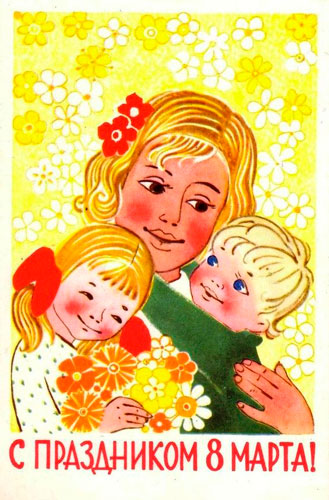 МАМИН ДЕНЬ – 8 МАРТА   Расскажите  ребёнку  о том, что  такое  семья – это  родные друг  другу  люди,  живущие  в  одном  доме.              В  каждой  семье есть  мама,  папа, бабушка,  дедушка,  могут  быть  братья,  сёстры. Учите  называть  членов    семьи: мама, папа, сестричка,  братик,  бабушка,  дедушка.  Учите  называть по  именам членов  семьи,  учите  рассказывать, кого  как  зовут: «Мою  маму зовут  Оля», «У меня  бабушка  Валя».Обращайте внимание  на  то,  кто  как  заботится  в  семье  о  других: «Бабушка  готовит  обед.  Папа  ходит  на работу и  забирает  детей  из садика».Учите  определять родственные  отношения  в  семье  между  детьми: «Ты  для Кати брат,  а  Катя – твоя  сестра».Учите понимать,  кто  в  семье  самый  старший,  а кто самый  младший.По  возможности  старайтесь  ласково  называть  членов  семьи: мамочка,  мамуля, папочка,  сестричка, братик.Чаще  употребляйте  в  речи  слова-признаки: добрая,  ласковая,  заботливая,  красивая,  милая,  хорошая,  нежная.Игровое упражнение  «Что  умеет  делать?»- Что  умеет  делать мама?  (Шить на машинке одежду, резать ножом продукты, подметать веником пол и т.д.)- Что умеет  делать  бабушка?  (Печь пироги, жарить картошку, вышивать иголкой, вязать спицами шарф и т.д.)- Что умеет делать сестренка?  (Рисовать красками, писать и считать, играть с собакой и т.д.)Речевое  упражнение  «Назови  ласково»«У нас  живёт  бабушка,  мы  называем  её бабуля,  бабулечка. Ты  для  бабушки внучка,  она  называет  тебя  ласково внученька…»/Дети,  мама,  папа,  сын,  внук, дедушка,  брат,  сестра/.По  тематическим  картинкам рассказываем,  как можно  поздравить  маму,  что  можно  подарить ей,  бабушке,  сестрёнке.  Формируем  фразу.СЮЖЕТНЫЕ  КАРТИНКИ  ПО  ТЕМЕ  «МАМИН  ДЕНЬ»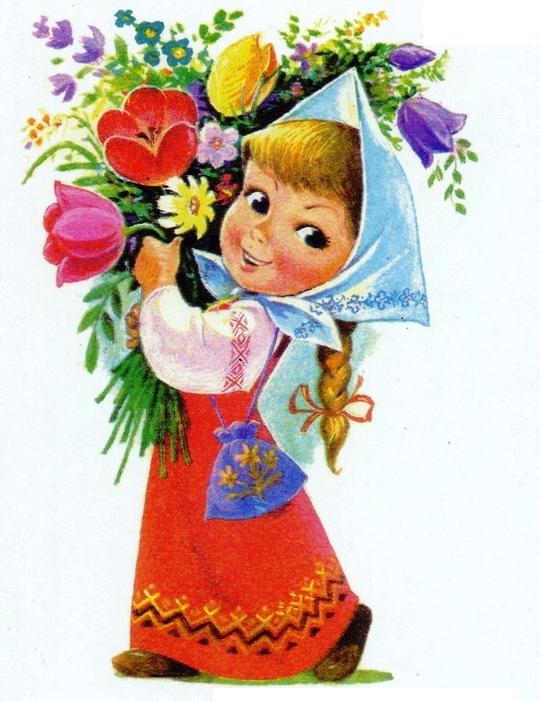 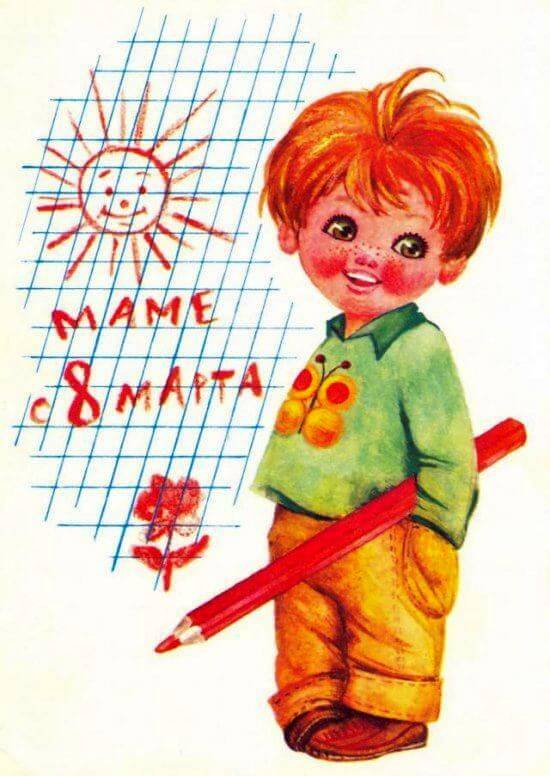 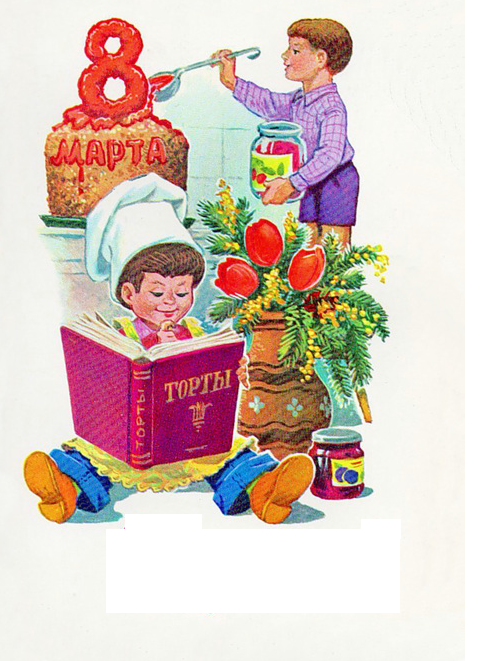 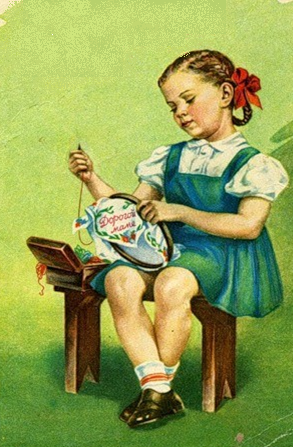 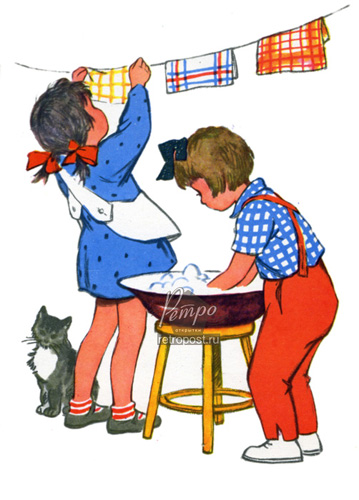 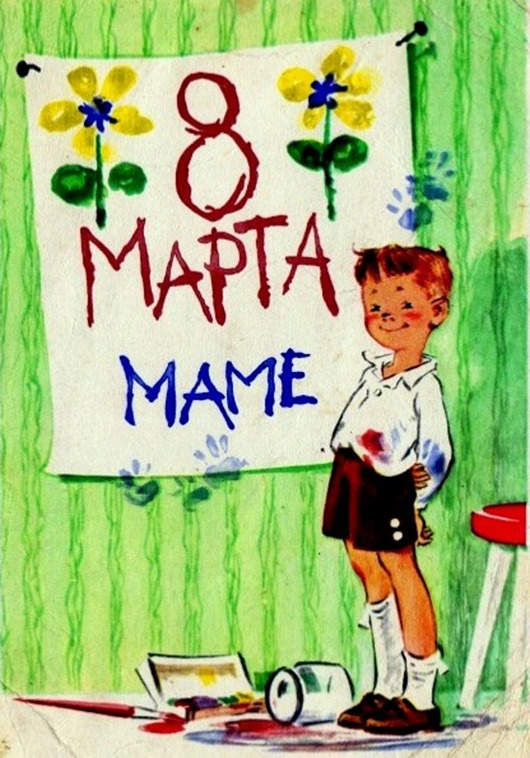 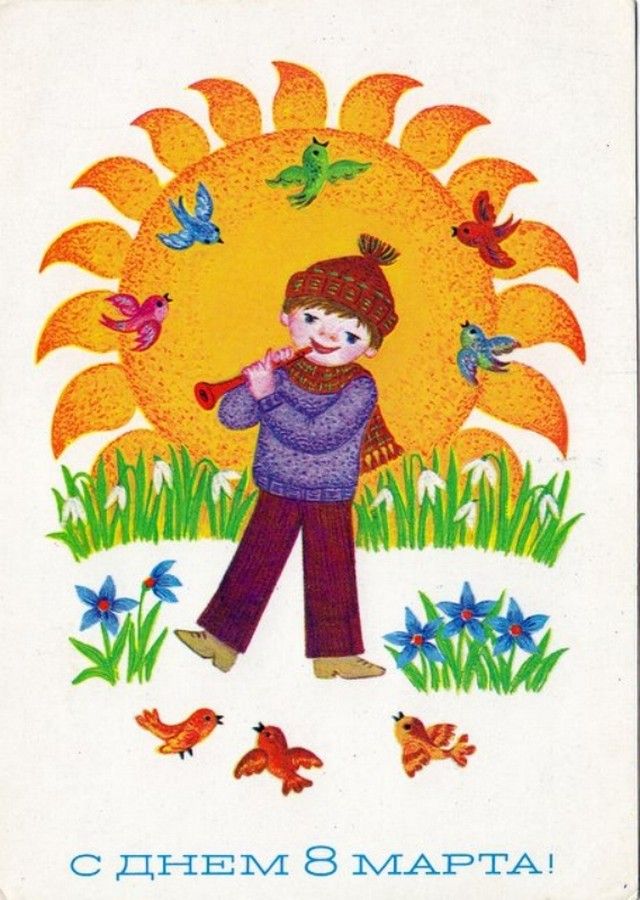 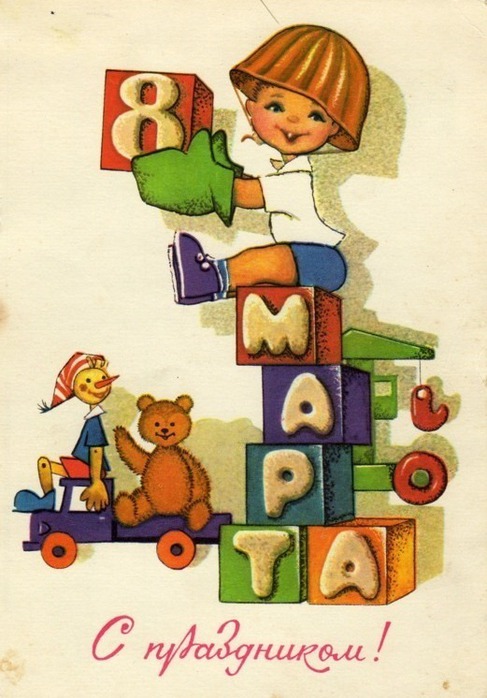 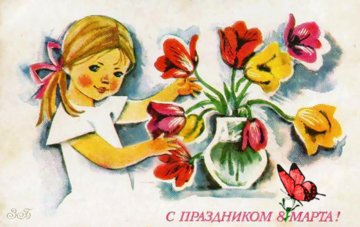 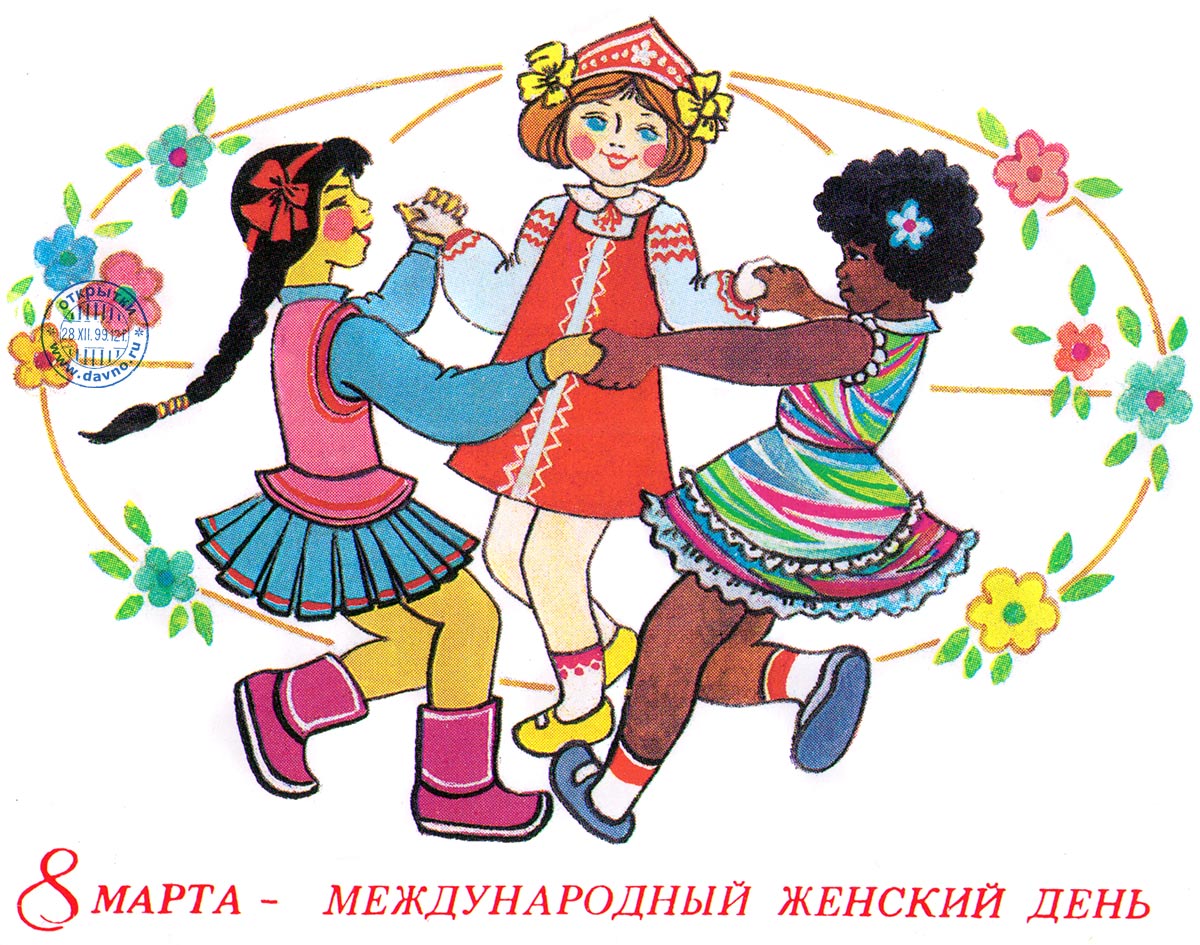 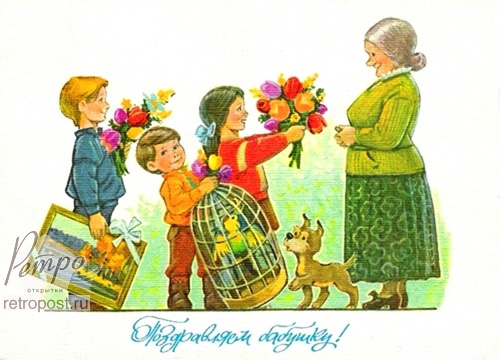 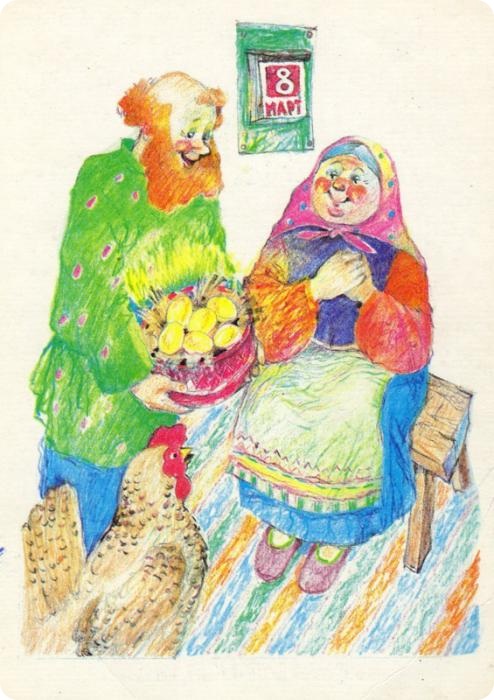 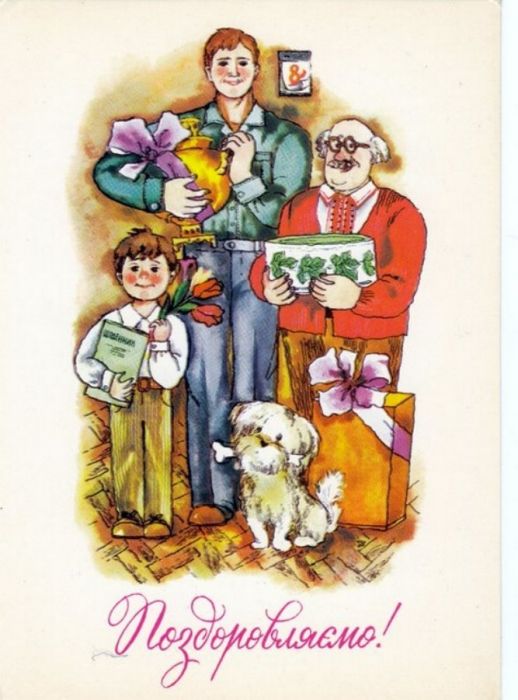 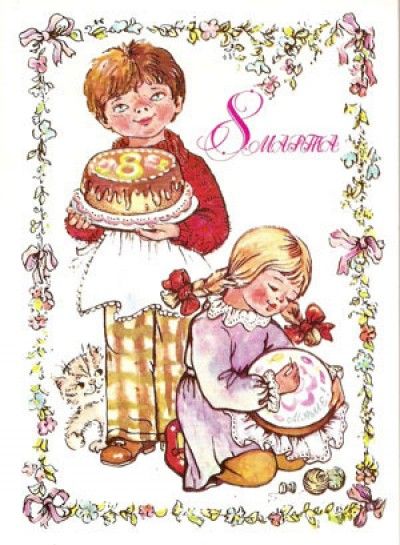 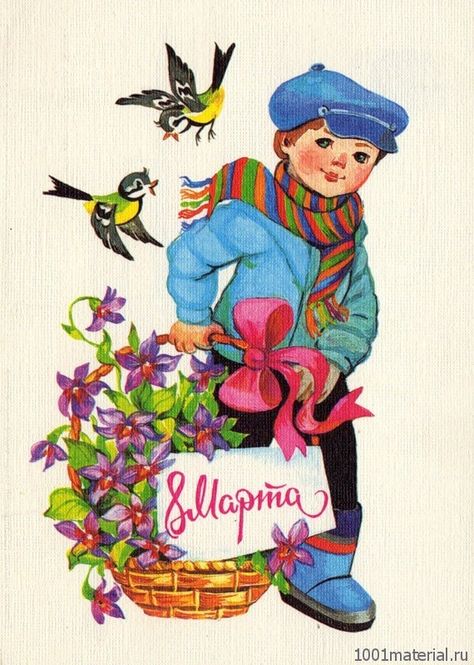 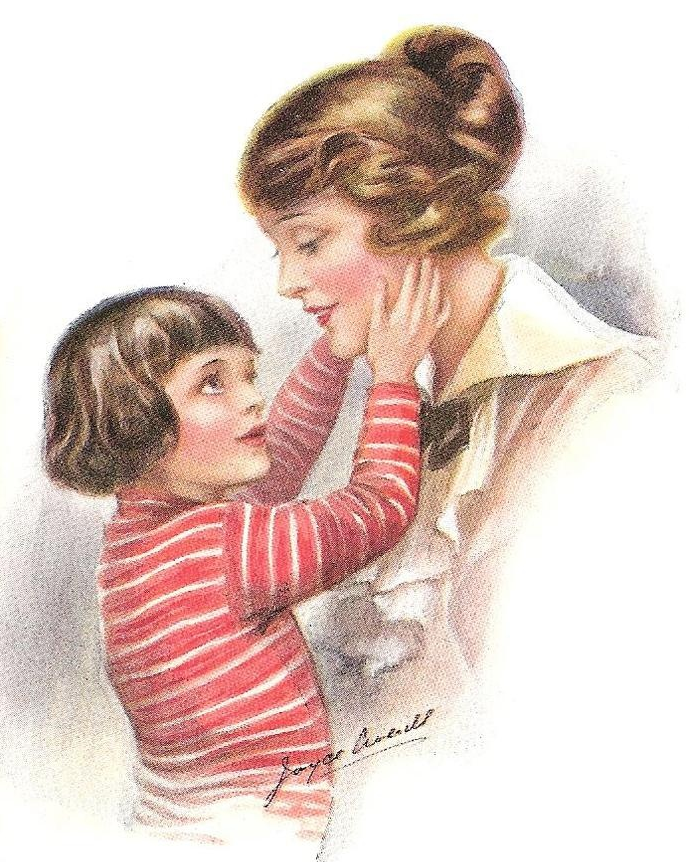 МАМОЧКА    Кто пpишёл ко мне с yтpа?
Мамочка.
Кто сказал: "Вставать поpа"?
Мамочка.
Кашy кто yспел сваpить?
Мамочка.
Чаю - в пиалy налить?
Мамочка.
Кто косички мне заплёл?
Мамочка.
Целый дом один подмёл?
Мамочка.
Кто цветов в садy наpвал?
Мамочка.
Кто меня поцеловал?
Мамочка.
Кто pебячий любит смех?
Мамочка.
Кто на свете лyчше всех?
Мамочка.Раджаб Убайт* * * * * * * *«Доскажи  словечко»Рассказываем  стихотворение  в  вопросно-ответной  форме.РЕКОМЕНДУЕМЫЕ    МУЛЬТФИЛЬМЫ «БЕЗ  ЭТОГО  НЕЛЬЗЯ» - 1971 год.«КАК ОСЛИК СЧАСТЬЕ ИСКАЛ» - 1971  год.«ПРИКЛЮЧЕНИЯ МАЛЫША  ГИППОПО» - 1974 год.«ОСЬМИНОЖКИ» - 1976 год.«ОДНА  ЛОШАДКА  БЕЛАЯ» - 1977  год.«ДЕНЬ  РОЖДЕНИЯ  БАБУШКИ» - 1981 год.«МАМА  ДЛЯ  МАМОНТЁНКА» -  1981  год.«НИЧУТЬ  НЕ  СТРАШНО» - 1981 год.«ВСТРЕЧАЙТЕ  БАБУШКУ» -  1984 год.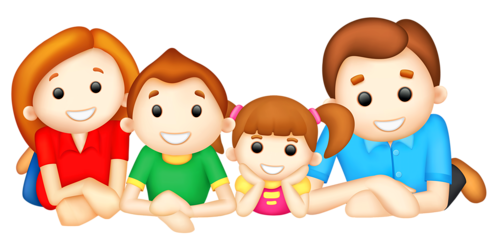 РЕКОМЕНДУЕМЫЕ    МУЛЬТФИЛЬМЫ  ДЛЯ   ВЗРОСЛЫХ«СКАЗКА  ПРО  ЗЛУЮ  МАЧЕХУ» -  1966  год.«ДАЙКУПИПОДАРИЯ» -  1968 год.«И  МАМА  МЕНЯ  ПРОСТИТ» - 1975 год. «ПРО ДЕДА, БАБУ И КУРОЧКУ  РЯБУ» - 1982  год.«ПРО  СИДОРОВА  ВОВУ» - 1985 год.«БАБУШКИН  УРОК» - 1986  год.«НЕХОЧУХА» - 1986 год. «ЖИЛИ-БЫЛИ ДЕД И БАБА» - 1988 год.«МОЯ  МАМА  ВОЛШЕБНИЦА» - 1989  год.«НЕПОСЛУШНАЯ  МАМА» - 1989  год.СЕРИЯ МУЛЬТФИЛЬМОВ «ТРИ МЕЧТЫ» - 2006  год. (АВТОРСКАЯ РАБОТА  ЗОИ КИРЕЕВОЙ)